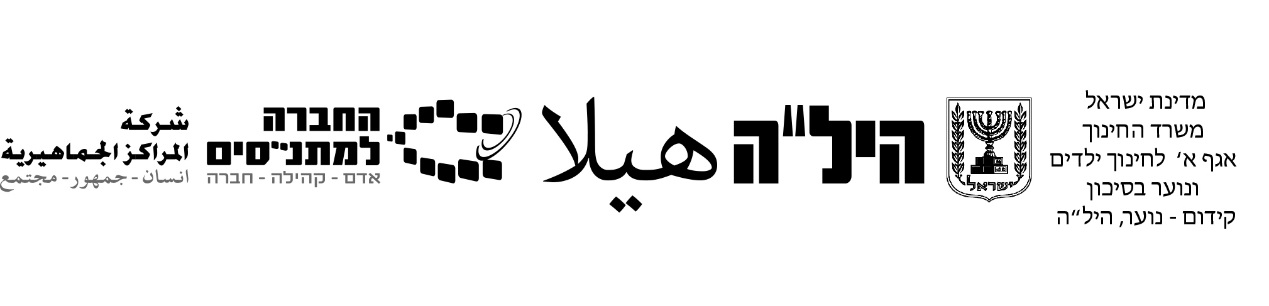 עברית לערבים מסלול 10 שנות לימודחלק א' – הבנת הנקרא ולשון בהקשר           70 נקודותקרא את הקטע שלפניך וענה על השאלות הבאות אחריו:המזון המהירמזון מהיר הוא מזון המוכן להגשה זמן קצר לאחר שהוזמן, אם בשל טכניקת הכנה מהירה, ואם מכיוון שהוכן בכמויות גדולות ונשמר מחומם, או שמחממים אותו מיד לאחר ההזמנה. בדרך כלל מתייחס מושג זה למזון באיכות נמוכה, שמרכיביו זולים וערכם הבריאותי נמוך.אחת הרשתות המובילות בעולם והמסמלת את המזון המהיר היא רשת המזון 'מקדונלדס'. הרשת החילה לפעול בשנת 1940, תחילה כמסעדת ברביקיו ואחר כך התמקדה במכירת המבורגרים וצ'יפס באריזת נייר, אותם הלקוח יכול לשאת עמו מחלון המכירה. כיום לרשת מקדונלדס יש 33,000 סניפים הפזורים ב-118 מדינות ברחבי העולם. הם משרתים מדי יום יותר מ-64 מיליון לקוחות.תרבות המזון המהיר משקפת אורח חיים לחוץ ותובעני, שבו אנשים נתבעים למלא מטלות ותפקידים רבים בו בזמן, וכתוצאה מכך לרבים אין אפשרות לאכול ארוחות מסודרות ומאוזנות, המאפשרות קיום משטר תזונתי תקין ובריא. תרבות המזון המהיר חוצה מדינות ותרבויות.בישראל תרבות זו מפותחת מאוד. בכל עיר ניתן לראות מקומות המיועדים לאוכל מהיר, דוכני פלאפל ושווארמה, פיצריות ומזללות שונות, מסעדות מקדונלדס וחנויות רבות שבהן אנשים אוכלים אכילה חפוזה בעמידה, או בישיבה.הנזק של אכילה מהירה הוא כפול ומצטבר: לא זו בלבד שהזוללים אינם לועסים ואינם מעכלים כראוי את המזון שהם צורכים, הם גם תוחבים לפיהם מיני מזונות משמינים, עתירי קלוריות, נוטפים רטבים שמנוניים.הגדירו את המזון המהיר (עפ"י הפסקה הראשונה) .                                        (10 נקודות)________________________________________________________________________________________________________________________________________________________________________________________________השלימו את החסר( עפ"י הפסקה השנייה)                                                       (10 נקודות)אחת הרשתות _________ בעולם _________ את _________ _________ היא רשת המזון _________הרשת החלה לפעול בשנת _________כיום לרשת _________ יש 33,000 _________ הפזורים ב- _________ מדינות _________ _________ציינו שני נזקים הנגרמים כתוצאה מאכילה מהירה (עפ"י הפסקה רביעית):    (10 נקודות)נזק ראשון:_______________________________________________________נזק שני: ________________________________________________________הקיפו בעיגול את התשובה הנכונה:                                                                   (5 נקודות) אנשים מעדיפים את מסעדות המזון המהיר על פני מסעדות אחרות: כי במסעדות הרגילות  יש אוכל לא בריא.כי המזון המהיר מוכן להגשה תוך זמן קצר.כי מחיר הארוחה זול מאוד.כי המזון המהיר הוא אוכל בריא.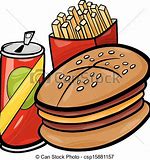 כתוב נכון ולא נכון:                                                                                              (5 נקודות)מזון מהיר הוא מזון המוכן להגשה זמן ארוך לאחר שהוזמן ______________.רשת "מקדונלדס",  מסמלת את המזון המהיר______________.התאם לכל מילה את הפירוש המתאים מתוך מחסן המילים בערבית.              (10 נקודות)מזון מהיר: _______________טכניקה: _________________איכות: __________________מסמלת: _________________אריזת נייר: _______________התמקדה: ________________אורח חיים: _______________מפותחת: ________________דוכן: ___________________נזק: ___________________עיכול: __________________שומנים: ________________סכנה: _________________מחסן מילים בערבית: מצא בטקסט וכתוב בטבלה: שני פעלים, שם פועל אחד, ומילת קישור אחת:                                                                                                                               (10 נקודות)8. כתוב את המילים הבאות ברבים                                                                       (10 נקודות)לקוח ________מדינה ________רשת _________קלוריה _______ארוחה _______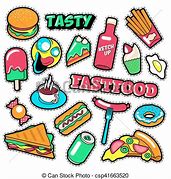 חלק ב' – הצגה : אופים ומבשלים בשפה העברית       30 נקודותהתלמיד מתבקש להכין מצגת על אוכל בריא                                              (15 נקודות)5 עד 6 שקופיות, גופן  david.תוכן המצגת: מתכון אוכל בריא לפי בחירת התלמיד.התלמיד מתבקש להסריט את עצמו בעת הכנת המתכון תוך כדי דיבור בעברית.                                                                                                                         (15 נקודות)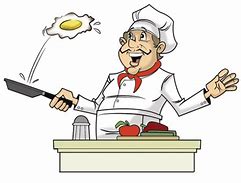 בהצלחה רבה!جودةترمزورق للتغليفمتطورةنمط حياةضرربسطهدهنياتهضمخطرركزتالغذاء السريعتقنيةפעלים שם פועלמילות קישור